Perepelytsia MaksymExperience:Documents and further information:.Position applied for: WelderAdditional position applied for: Ordinary SeamanDate of birth: 15.02.1996 (age: 21)Citizenship: UkraineResidence permit in Ukraine: YesCountry of residence: UkraineCity of residence: OdessaPermanent address: v.Pershotravneve.Gagarina str.,139Contact Tel. No: +38 (067) 184-21-34E-Mail: maks.perepelitsa@list.ruSkype: cbhbc123U.S. visa: NoE.U. visa: NoUkrainian biometric international passport: Not specifiedDate available from: 05.09.2017English knowledge: GoodMinimum salary: 1200 $ per monthPositionFrom / ToVessel nameVessel typeDWTMEBHPFlagShipownerCrewingOrdinary Seaman10.05.2017-10.07.2017m/v "Danube Carrier"2000 MT-MoldovaPoseidon Shipping&mdash;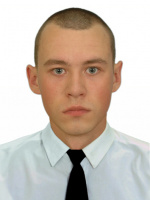 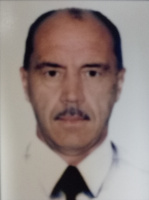 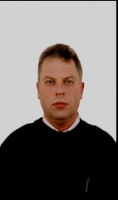 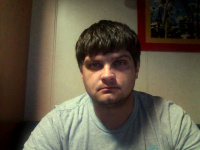 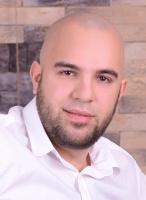 